Департамент по энергоэффективностиГосударственного комитета по стандартизации Республики БеларусьНаучно-производственное республиканское унитарное предприятие«Квант-АС»подсистема сбора и обработки первичных статистических данныхКомплекс программно-технологических средств сбора и обработки первичных  статистических данных  ведомственной отчетности «Сведения о нормах расхода топливно-энергетических ресурсов на производство продукции (работ, услуг)респондентами в электронном форматеАРМ Респондента_НормыРуководство Пользователя по  установке программного обеспечения (версия 02)на 7 листах2022Содержание1.	Введение	32.	Программное обеспечение "АРМ Респондента_Нормы"	43.	Подготовка к работе	54.	Установка ПО "АРМ Респондента_Нормы"	6ВведениеДанное руководство предназначено для респондентов, представляющих статистическую отчетность по ведомственной отчетности «Сведения о нормах расхода топливно-энергетических ресурсов на производство продукции (работ, услуг)» в электронном формате с использованием  специализированного программного обеспечения по формированию и представлению отчетности в электронном виде ("АРМ Респондента_Нормы»). В руководстве представлены сведения, необходимые для знакомства со всеми возможностями, функциями и условиями работы программного обеспечения "АРМ Респондента_Нормы".     Разработчик - Научно-производственное республиканское унитарное предприятие «Квант - АС», 220002, г. Минск ул. Старовиленская, 54, e-mail Kvant_as@mail.belpak.by, info@Kvant-as.by, факс 379 91 96Исполнители:Санников В.С., тел. 365 04 33Мацепура К.Г., тел. 374 69 47Программное обеспечение "АРМ Респондента_Нормы"Программное обеспечение (ПО) "АРМ Респондента_Нормы" предназначено для автоматизации процессов формирования отчетов респондентами по форме ведомственной отчетности «Сведения о нормах расхода топливно-энергетических ресурсов на производство продукции (работ, услуг)».Основными функциями ПО "АРМ Респондента_Нормы" являются:Загрузка формы ведомственной отчетности «Сведения о нормах расхода топливно-энергетических ресурсов на производство продукции (работ, услуг)» (Нормы);Внесение первичных статистических данных в отчет;Редактирование, сохранение и удаление отчетов по форме «Нормы»;Печать отчетов по форме «Нормы» в формате Ecxel-файла ;Отправка отчета в Принимающий центр (региональное управление).Подготовка к работеПерсональный компьютер для установки ПО "АРМ Респондента_Нормы" должен удовлетворять следующим требованиям:Операционная система:  Windows 7 или более поздняя.32-разрядный (x86) или 64-разрядный (x64) процессор* с тактовой частотой 1 ГГц или выше;1 ГБ (для 32-разрядного процессора) или 2 ГБ (для 64-разрядного процессора) ОЗУ;Жесткий диск: 1 Гб свободного пространства;Графическое устройство DirectX 9 с драйвером WDDM 1.0 или более поздней версии;Настройки экрана: минимальное разрешение – 1024x768, минимальная глубина цвета 16 бит, рекомендуемая глубина 24 или 32 бит; Внимание. Рекомендуется установить пакет Microsoft Excel 2007 или выше для возможности экспорта отчетов в формат Excel.Установка ПО "АРМ Респондента_Нормы"Для установки ПО "АРМ РеспондентаN» Пользователь должен скачать с сайта http://energoeffect.gov.by программное обеспечение: архив SetupERespondentN.exe и запустить его.Для установки ПО "АРМ Респондента_Нормы_Нормы" запустите файл «SetupERespondentN.exe». Если на компьютере не установлен пакет .NET Framework 4.5.2, то  будет предложено выполнить установку. При согласии пользователя будет произведена автоматическая установка. Появится окно Мастера установки АРМ Респондента_Нормы (Рис. 1).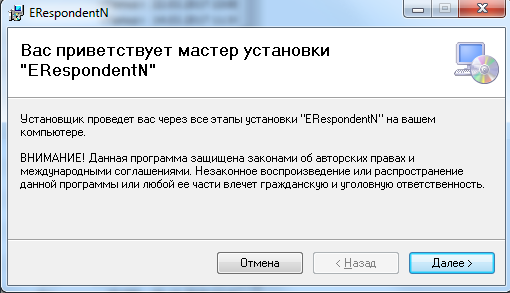 Рис. 1  Окно Мастера установки АРМ Респондента_Нормы	Здесь кликнуть «Далее» и на вновь появившейся заставке можно выбрать папку, куда будет записано устанавливаемое программное обеспечение. По умолчанию это папка будет располагаться на диске C. Пример заставки приведен на следующем рисунке: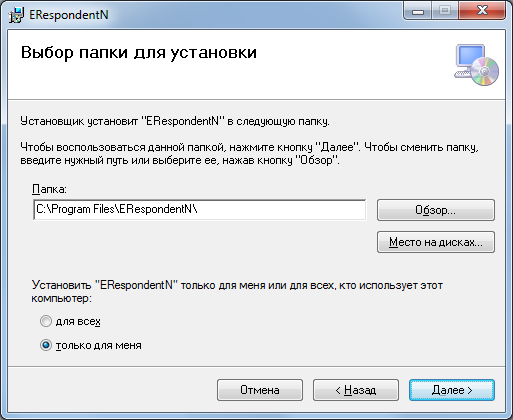 Рис. 2 Выбор папки для размещения ПОПримечание. При установке программного обеспечения на диск С запуск его можно будет осуществлять только от имени администратора.	Здесь кликнут «Далее», высветится следующая заставка: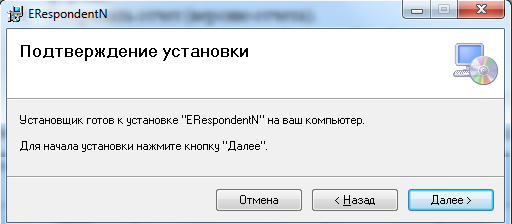 Рис.   Подтверждение установки ПО	Для подтверждения установки кликнуть «Далее» и начнется процесс установки, ход которой отображается на следующей заставке: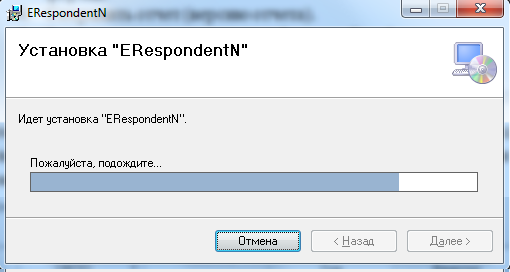 	По завершении установки высветится следующая заставка: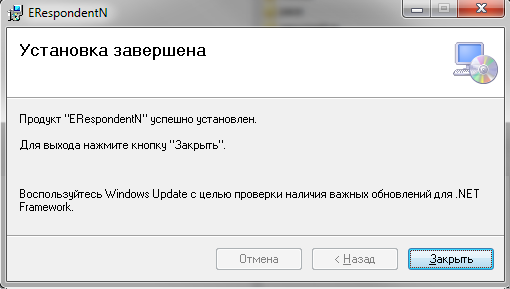 	Здесь надо кликнуть «Закрыть». При этом на рабочем столе появится следующий ярлык «». Для запуска программы надо дважды кликнуть левой кнопкой мыши по этому ярлыку.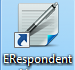 